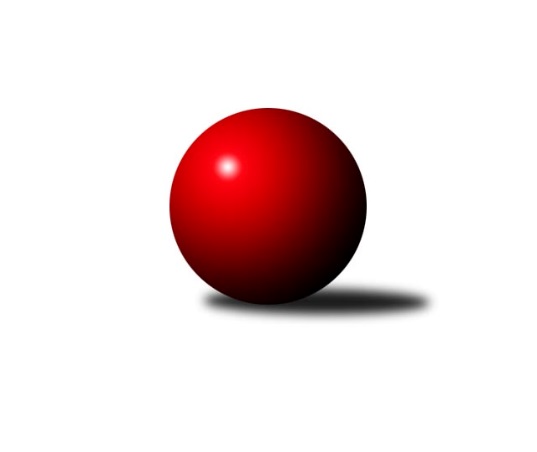 Č.5Ročník 2018/2019	11.10.2018Nejlepšího výkonu v tomto kole: 1711 dosáhlo družstvo: KK Kosmonosy CStředočeský krajský přebor II. třídy 2018/2019Výsledky 5. kolaSouhrnný přehled výsledků:TJ Sokol Kolín B	- TJ Sokol Brandýs nad Labem B	4:2	1584:1537	6.0:2.0	8.10.KK Kosmonosy C	- TJ Sokol Kostelec nad Černými lesy C	5:1	1711:1489	6.0:2.0	11.10.Tabulka družstev:	1.	KK Kosmonosy C	4	4	0	0	18.0 : 6.0 	20.0 : 12.0 	 1611	8	2.	TJ Sokol Kolín B	4	3	0	1	14.0 : 10.0 	20.0 : 12.0 	 1567	6	3.	TJ Sokol Kostelec nad Černými lesy B	4	1	0	3	10.0 : 14.0 	15.0 : 17.0 	 1506	2	4.	TJ Sokol Kostelec nad Černými lesy C	4	1	0	3	9.0 : 15.0 	16.0 : 16.0 	 1453	2	5.	TJ Sokol Brandýs nad Labem B	4	1	0	3	9.0 : 15.0 	9.0 : 23.0 	 1510	2Podrobné výsledky kola:	 TJ Sokol Kolín B	1584	4:2	1537	TJ Sokol Brandýs nad Labem B	Jonatán Mensatoris	 	 184 	 200 		384 	 1:1 	 405 	 	215 	 190		Lukáš Kotek	Jaroslav Hanuš	 	 212 	 199 		411 	 1:1 	 423 	 	202 	 221		Pavel Holec	Ladislav Hetcl st.	 	 209 	 191 		400 	 2:0 	 353 	 	168 	 185		Oldřich Nechvátal	Pavel Holoubek	 	 193 	 196 		389 	 2:0 	 356 	 	168 	 188		Pavel Schoberrozhodčí: Mierva DaliborNejlepší výkon utkání: 423 - Pavel Holec	 KK Kosmonosy C	1711	5:1	1489	TJ Sokol Kostelec nad Černými lesy C	Radek Horák	 	 203 	 244 		447 	 2:0 	 327 	 	172 	 155		Antonín Zeman	Jindřiška Boháčková	 	 211 	 188 		399 	 2:0 	 318 	 	163 	 155		Vojtěch Stárek	Zdeněk Bayer	 	 226 	 244 		470 	 2:0 	 394 	 	191 	 203		Jan Platil	Luděk Horák	 	 195 	 200 		395 	 0:2 	 450 	 	222 	 228		Jaroslava Soukenkovározhodčí: vedoucí družstevNejlepší výkon utkání: 470 - Zdeněk BayerPořadí jednotlivců:	jméno hráče	družstvo	celkem	plné	dorážka	chyby	poměr kuž.	Maximum	1.	Radek Horák 	KK Kosmonosy C	436.33	306.2	130.2	6.3	3/3	(459)	2.	Jaroslava Soukenková 	TJ Sokol Kostelec nad Černými lesy C	413.67	282.3	131.3	6.0	3/3	(450)	3.	Zdeněk Bayer 	KK Kosmonosy C	412.00	283.8	128.3	6.0	2/3	(470)	4.	Josef Mikoláš 	TJ Sokol Kolín B	409.00	284.5	124.5	6.0	2/3	(422)	5.	Lukáš Kotek 	TJ Sokol Brandýs nad Labem B	404.75	276.3	128.5	7.0	2/3	(424)	6.	Pavel Holec 	TJ Sokol Brandýs nad Labem B	402.83	282.8	120.0	5.3	3/3	(423)	7.	Jindřiška Boháčková 	KK Kosmonosy C	399.67	284.0	115.7	8.3	3/3	(422)	8.	Kamil Rodinger 	TJ Sokol Kostelec nad Černými lesy B	396.75	285.0	111.8	8.5	2/2	(410)	9.	Pavel Holoubek 	TJ Sokol Kolín B	396.67	283.0	113.7	10.8	3/3	(428)	10.	Jaroslav Hanuš 	TJ Sokol Kolín B	396.33	281.0	115.3	8.8	3/3	(428)	11.	Luděk Horák 	KK Kosmonosy C	394.50	279.5	115.0	8.5	2/3	(395)	12.	Ladislav Hetcl  st.	TJ Sokol Kolín B	392.00	263.5	128.5	6.5	2/3	(400)	13.	Jan Platil 	TJ Sokol Kostelec nad Černými lesy C	383.25	288.8	94.5	12.8	2/3	(394)	14.	Oldřich Nechvátal 	TJ Sokol Brandýs nad Labem B	380.00	280.3	99.7	15.0	3/3	(418)	15.	Ladislav Dytrych 	KK Kosmonosy C	378.33	263.7	114.7	11.3	3/3	(421)	16.	Aleš Mouder 	TJ Sokol Kostelec nad Černými lesy B	369.00	268.0	101.0	13.0	2/2	(397)	17.	Jan Leinweber 	TJ Sokol Kostelec nad Černými lesy C	359.50	264.0	95.5	13.5	2/3	(387)	18.	Antonín Zeman 	TJ Sokol Kostelec nad Černými lesy C	357.00	265.5	91.5	18.0	2/3	(387)	19.	Dana Svobodová 	TJ Sokol Brandýs nad Labem B	356.50	253.8	102.8	14.0	2/3	(383)	20.	Martin Šatava 	TJ Sokol Kostelec nad Černými lesy C	352.00	255.0	97.0	13.0	2/3	(376)	21.	Pavel Schober 	TJ Sokol Brandýs nad Labem B	337.00	241.0	96.0	15.5	2/3	(356)	22.	Jaroslav Novák 	TJ Sokol Kostelec nad Černými lesy B	323.00	240.0	83.0	18.0	2/2	(344)	23.	Vojtěch Stárek 	TJ Sokol Kostelec nad Černými lesy C	309.00	233.7	75.3	20.0	3/3	(343)		Jan Novák 	TJ Sokol Kostelec nad Černými lesy B	415.67	277.7	138.0	6.3	1/2	(448)		Veronika Šatavová 	TJ Sokol Kostelec nad Černými lesy C	402.00	270.0	132.0	7.0	1/3	(402)		Jan Brdíčko 	TJ Sokol Kolín B	395.00	285.0	110.0	6.0	1/3	(395)		Jonatán Mensatoris 	TJ Sokol Kolín B	386.00	266.5	119.5	11.5	1/3	(388)		Martin Bulíček 	TJ Sokol Kostelec nad Černými lesy B	370.00	262.3	107.7	8.0	1/2	(406)		Pavel Adamec 	KK Kosmonosy C	369.00	283.0	86.0	19.0	1/3	(369)		Zdeněk Pácha 	TJ Sokol Kostelec nad Černými lesy B	366.00	279.0	87.0	15.0	1/2	(366)		Marek Beňo 	TJ Sokol Kostelec nad Černými lesy B	362.50	268.0	94.5	10.0	1/2	(373)		Natálie Krupková 	TJ Sokol Kolín B	350.00	253.0	97.0	15.0	1/3	(350)Sportovně technické informace:Starty náhradníků:registrační číslo	jméno a příjmení 	datum startu 	družstvo	číslo startu23789	Jonathan Mensatoris	08.10.2018	TJ Sokol Kolín B	2x
Hráči dopsaní na soupisku:registrační číslo	jméno a příjmení 	datum startu 	družstvo	Program dalšího kola:6. kolo15.10.2018	po	18:00	TJ Sokol Kolín B - TJ Sokol Kostelec nad Černými lesy C	18.10.2018	čt	17:00	KK Kosmonosy C - TJ Sokol Kostelec nad Černými lesy B				-- volný los -- - TJ Sokol Brandýs nad Labem B	Nejlepší šestka kola - absolutněNejlepší šestka kola - absolutněNejlepší šestka kola - absolutněNejlepší šestka kola - absolutněNejlepší šestka kola - dle průměru kuželenNejlepší šestka kola - dle průměru kuželenNejlepší šestka kola - dle průměru kuželenNejlepší šestka kola - dle průměru kuželenNejlepší šestka kola - dle průměru kuželenPočetJménoNázev týmuVýkonPočetJménoNázev týmuPrůměr (%)Výkon1xZdeněk BayerKosmonosy C4701xZdeněk BayerKosmonosy C114.94702xJaroslava SoukenkováKostelec nČl C4502xJaroslava SoukenkováKostelec nČl C110.014504xRadek HorákKosmonosy C4474xRadek HorákKosmonosy C109.274473xPavel HolecBrandýs nL B4233xPavel HolecBrandýs nL B106.814232xJaroslav HanušKolín B4112xJaroslav HanušKolín B103.784112xLukáš KotekBrandýs nL B4052xLukáš KotekBrandýs nL B102.26405